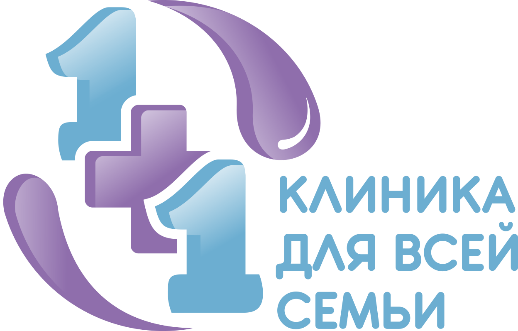                       Право на внеочередное оказание медицинской помощи имеют: 1) участники Великой Отечественной войны и приравненные к ним категории граждан2) инвалиды Великой Отечественной войны; 3) лица, подвергшиеся политическим репрессиям; 4) лица, признанные реабилитированными либо признанные пострадавшими от политических репрессий; 5) лица, потерявшие родителей в годы Великой Отечественной войны; 6) ветераны боевых действий; 7) лица, награжденные знаком "Жителю блокадного Ленинграда"; 8) Герои Советского Союза; 9) Герои Российской Федерации; 10) полные кавалеры ордена Славы; 11) лица, награжденные знаком "Почетный донор"; 12) граждане, относящиеся к категориям граждан, которым в соответствии с пунктами 1 и 2 части первой статьи 13 Закона Российской Федерации от 15.05.1991 N 1244-1 "О социальной защите граждан, подвергшихся воздействию радиации вследствие катастрофы на Чернобыльской АЭС", статьями 2 и 3 Федерального закона от 26.11.1998 N 175-ФЗ "О социальной защите граждан Российской Федерации, подвергшихся воздействию радиации вследствие аварии в 1957 году на производственном объединении "Маяк" и сбросов радиоактивных отходов в реку Теча", статьей 2 Федерального закона от 10.01.2002 N 2-ФЗ "О социальных гарантиях гражданам, подвергшимся радиационному воздействию вследствие ядерных испытаний на Семипалатинском полигоне", постановлением Верховного Совета Российской Федерации от 27.12.1991 N 2123-1 "О распространении действия Закона РСФСР "О социальной защите граждан, подвергшихся воздействию радиации вследствие катастрофы на Чернобыльской АЭС" на граждан из подразделений особого риска" предоставлено право на внеочередное оказание медицинской помощи; 13) дети-инвалиды; 14) иные категории граждан, которым в соответствии с федеральным законодательством предоставлено право на внеочередное оказание медицинской помощи. 